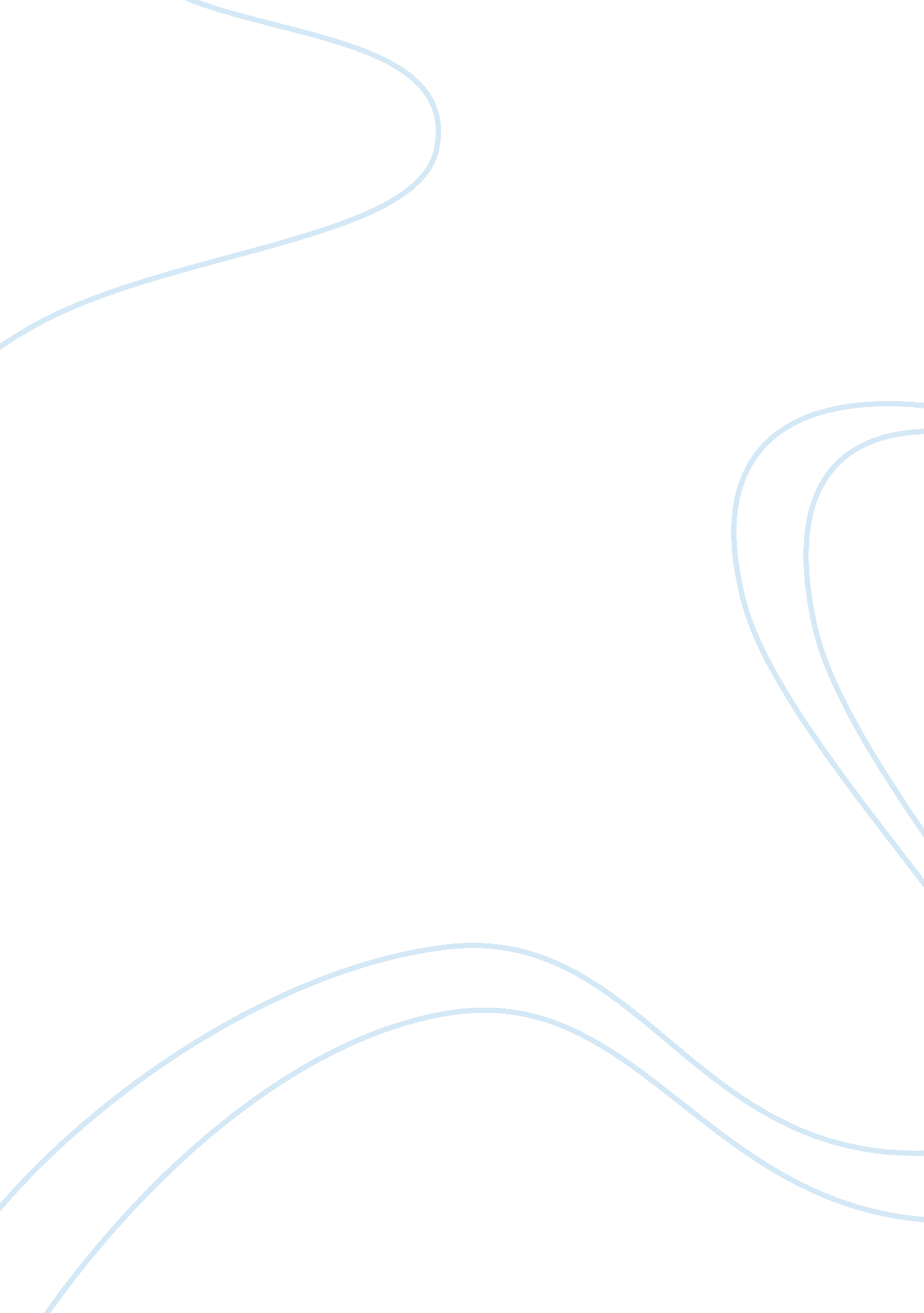 Music and our everyday livesWar, Intelligence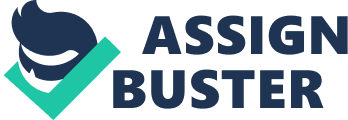 “ What My Pin Means to Me" As a sophomore at Mercy high school I’ve come to know many things. When you start high school you have no idea that the things you’ll learn, the decisions you’ll make and the people you meet will affect the rest of your life, but that’s what it’s about. It’s about learning and growing so that when you leave high school and you graduate you will have the skills to go to college and become a part of something. What you don’t realize is that while you spend your four years in high school, you become a part of something as well. That’s what receiving my pin on this day means to me. It’s knowing that while I’m here, when I graduate and for the many years after that, I will always be apart of something. I will be a part of the class of 2010. Receiving my pin today is a security that can never be taken away, the security that for the rest of my life I will be a part of a hundred some intelligent, funny and wise group of girls who have already started growing into young women. I think that’s one of the greatest things you learn in high school don’t you? So today I’ll get my sophomore class pin and it will be official that the girls I stand with today, my classmates, my friends and my closest friends who have become my sisters, will be apart of my life forever. 